Name __________________________						Study Guide #2 Feudal Japan: 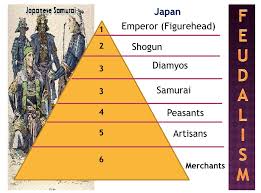 Code of Bushido, Samurai, Shogun, daimyo, Tokugawa Era, ShintoCompare to European feudalism and Japanese feudalism.What is Bushido?Medieval Europe:  Feudalism, rigid social class structure, serf, vassal, lord, nobles, self-sufficiency, manor, three field system, chivalry, fief, clergy, Gothic architecture crusade,  guild, urbanization, Inquisition People: Pope Urban II, Saladin, Isabella and Ferdinand, Joan of Arc, King John  Events: Fall of Rome, Reconquista, Crusades, Plague Outbreak, Hundred Years’ War, , Inquisition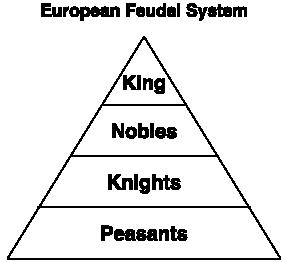 How did Feudalism work as a political system? What were the causes and long-term effects of the Crusades?What were the causes and long-term effects of the Black Death? What is Chivalry? 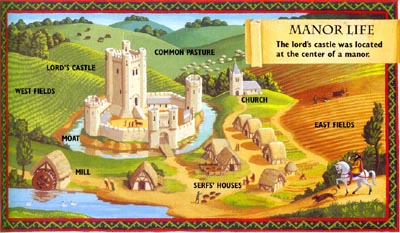 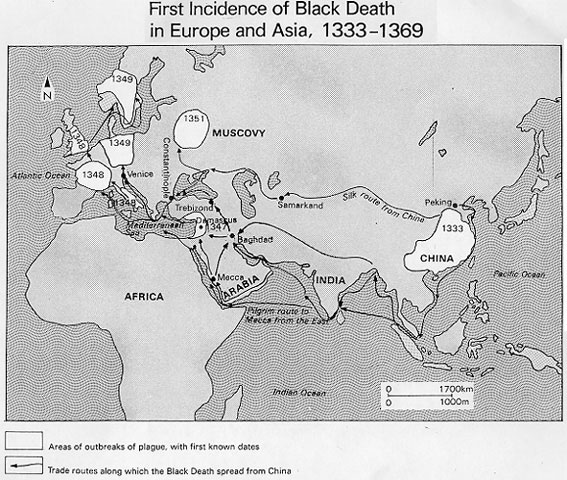 Mongol Empire:Concepts/Terms:  Golden Horde, Yuan Dynasty, Pax Mongolia, Silk Road, Bubonic Plague, stirrup, People: Genghis Khan, Kublai Khan, Marco PoloWhat were the extent, rule, and contributions of the Mongol Empire?How did the Mongol empire impact trade & culture is spread from China  Europe?How did the Mongol Influence Russia?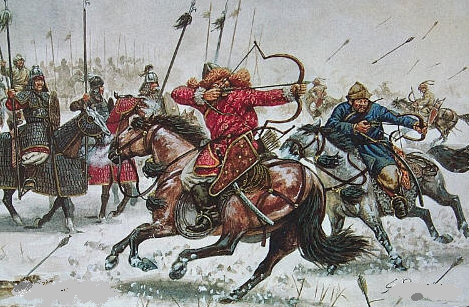 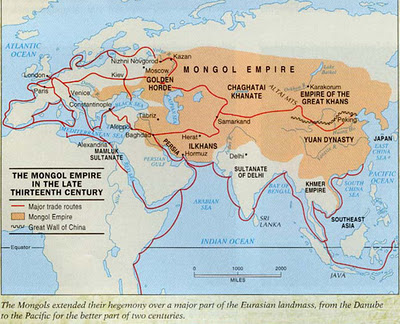 European Renaissance: Renaissance,  humanism,  People: de Medici, Michelangelo, da Vinci, Machiavelli( the Prince) , Gutenberg, Shakespeare, Elizabeth I Events: Spread of the Renaissance from  to , introduction of the printing pressWhat were the  conditions that gave rise to the Renaissance in Italy (economic, social, political)How was the Renaissance a turning point in European/ World History?Reformation: Concepts/TermsReformation, protestant, indulgence, 95 Theses, excommunication, Church of England/Anglican,  People: Martin Luther, Henry VIII, Elizabeth I, John Calvin Events: Reformation, Counter-Reformation/Catholic Reformation, Council of , Know that - Spread of Luther’s ideas came  via printing press Age of Exploration / Colonization- Concepts/TermsMercantilism, mother country, navigational instruments (astrolabe/compass), Inca, Treaty of Tordesillas, Aztec, Maya, Mesoamerica, Conquistadors, social class structure in colonial Latin America including, Peninsulares, criollos, mestizos, mulattos, African slaves and Native-Americans, Encomienda System, Metal Weapons People: Prince Henry the Navigator, Vasco da Gama, Montezuma II, Francisco Pizzaro, Hernando Cortes,     Christopher Columbus, Ferdinand and Isabella, ,Bartholomeu DiasEvents: Commercial Revolution, Columbian Exchange, Triangle Trade, ColonizationKnow the American civilization before 1492, were complex civilizations.What were the political, economic and social motives for European exploration/colonization?What  technological advancements that made exploration / conquering possible?Effects : Columbian Exchange- Colonization
 Ming Dynasty-Concepts/TermsMiddle Kingdom, Isolation, Ethnocentric, Events: exploration- People: Zheng He What were the effect of China isolation from foreign trade?Unit2500-1500Middle Ages: Chapters 13-14: Medieval Europe, Plague Mongols Unit21300-1600Agents of change: Chapter 17: Renaissance and ReformationUnit21300-1800Agents of change (2)Chapters 18-20:  Muslim World, Exploration and the Atlantic World 